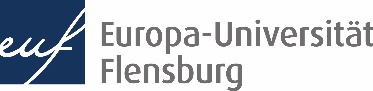 Vorgangsnummer: vn 22Autor*in: Prof. Dr. Tabea Scheel, Dekanin FAK III, Maren Baur, GF FAK III Vorgangsbetreuer*in: Maren Baur, GF FAK IIIStand (letzte Änderung am): 06.05.2024Antrag auf Änderung der Satzung der Fakultät III der Europa-Universität FlensburgInhalt:I. Antragsformel und -begründungII. Satzungsentwurf oder Vorschau auf die geänderte Satzung (Änderungen hervorgehoben)I. Antragsformel und -begründungAntrag: Der Fakultätskonvent möge der dargelegten Änderung der Satzung der Fakultät III zustimmen und die entsprechende Satzung beschließen.Zuständigkeit bei der Änderung von Abteilungen etc., § 4 Abs. 2Problem/AnlassAktuell ist nicht eindeutig geregelt, wie die Zuständigkeit des Konvents bei der Einrichtung, Änderungen und Auflösung von Abteilungen oder Seminare liegt. Es soll eine Klärung der Zuständigkeit erfolgen.LösungIn § 4 Abs. 2 wird folgender Satz eingefügt: „Die Einrichtung, Änderung und Auflösung von Abteilungen und Seminaren der Institute liegen in der Verantwortung des Konvents.2. Einfache Mehrheit statt Drittel, § 5 Abs. 5Problem/AnlassDas Hochschulgesetz sieht in der Regel eine einfache Mehrheit vor (HSG § 16 (2)). In dem obengenannten Absatz weicht die aktuelle Satzung davon ab; diese Diskrepanz wird aufgelöst.LösungDer Satz wird dahingehend geändert, dass die Mehrheit der anwesenden Mitglieder eine geheime Abstimmung verlangen kann, nicht ein Drittel.3. Wahlleitung bei der Wahl des Dekans oder der Dekanin, § 6 Abs. 5Problem/AnlassLaut der aktuellen Fassung wird die Wahlleitung durch den Dekan oder die Dekanin durchgeführt. Die Wahlleitung kann jedoch nicht vom Dekan oder der Dekanin übernommen werden, sofern diese bzw. dieser erneut kandidiert. LösungDer Satz „Die Dekanin oder der Dekan leitet die Wahl“ wird gelöscht und ersetzt durch: „Der Konvent beauftragt aus seiner Mitte ein Mitglied der Gruppe der Professorinnen und Professoren mit der Wahlleitung. Kandidierende Personen können die Wahlleitung nicht ausüben.“Der Satz „Bei erstmaliger Wahl obliegt die Wahlleitung der Präsidentin oder dem Präsidenten der Universität oder einer von ihm oder ihr bestimmten Wahlleitung.“ wird aus Gründen fehlender Relevanz ersatzlos gestrichen.4. Amtsantritt der Dekanin oder des Dekans, § 6 Abs. 5; neu § 9 ÜbergangsbestimmungenProblem/AnlassIn der aktuellen Satzung steht in § 6 Abs. 5, dass der Amtsantritt der Dekanin bzw. des Dekans und des Prodekans bzw. der Prodekanin am Tag nach der Wahl erfolgt. So ist jedoch nicht gewährleistet, dass der Vorgabe des HSG, dass die Amtszeit zwei Jahre beträgt, Folge geleistet wird. Im Jahr 2025 würde die aktuelle Formulierung bedeuten, dass die Amtszeiten der Gründungsdekan:innen keine zwei Jahre betragen, da die Wahl auf der ersten Konventssitzung am 12.03.2025 stattfinden und das Amt der neuen Dekan:innen daher bereits am 13.03.2025 angetreten werden würde. Die Gründungsdekan:innen haben ihr Amt jedoch erst jeweils am 23.03.2023 angetreten.LösungDer Satz „Der Amtsantritt erfolgt am Tag nach der Wahl“ wird gelöscht und ersetzt durch: „Der Amtsantritt der Dekaninnen und Dekane erfolgt am 01. Oktober des Wahljahres.“ Um die Amtszeit der zweiten Dekan:inne und Prodekan:innen abzubilden, wird der § 9 Übergangsregelungen neu eingefügt: „§ 9 ÜbergangsbestimmungenDie Amtszeiten der Dekaninnen und Dekane und Prodekanninnen und Prodekane, die von den zum 1. März 2025 neu gewählten Konventen gewählt werden, beginnen am 01. April 2025 und enden am 31. August 2027.“Dies gewährleistet die zweijährige Amtszeit der Gründungsdekan:innen. Anmerkung: das Ende der Amtszeit des zweiten Dekans oder der zweiten Dekanin ist in der Verfassung der Europa-Universität Flensburg festgelegt (Erste Satzung zur Änderung der Verfassung (Satzung) der Europa-Universität Flensburg vom 31. Januar 2024, § 34 Abs. 3).5. Vorsitz in Fakultätsausschüssen, § 7 Abs. 3Problem/AnlassIn der Satzung steht, dass der Dekan oder die Dekanin den Vorsitz in Fakultätsausschüssen führt. Dies ist weder zielführend noch praktikabel. LösungDie Sätze „Den Vorsitz in den Fakultätsausschüssen führt die Dekanin oder der Dekan. Auf deren oder dessen Antrag kann der Fakultätskonvent eine andere Vorsitzende oder einen anderen Vorsitzenden wählen.“ werden gestrichen und ersetzt durch: „Die Mitglieder wählen in der konstituierenden Sitzung eine Vorsitzende oder einen Vorsitzenden aus ihrem Kreis.“II. Satzung, bzw. Vorschau auf die geänderte Satzung (Änderungen hervorgehoben)Satzung der Fakultät III der Europa-Universität FlensburgVom 26. August 2022Bekanntmachung im NBl. HS MBWFK Schl.-H., S. 57
Tag der Bekanntmachung auf der Internetseite der EUF:  Aufgrund § 28 Absatz 3 Satz 2 des Hochschulgesetzes (HSG) in der Fassung der Bekannt-machung vom 5. Februar 2016 (GVOBl. Schl.-H. S. 39), zuletzt geändert durch Artikel 1 des Gesetzes vom 3. Februar 2022 (GVOBl. Schl.-H. S. 102), wird nach Beschlussfassung durch den Konvent der Fakultät III der Europa-Universität Flensburg vom  und Zustimmung durch den Senat der Europa-Universität Flensburg vom  die folgende Satzung erlassen.Inhaltsübersicht: § 1 Aufgaben der Fakultät§ 2 Mitglieder § 3 Organe der Fakultät§ 4 Einrichtungen der Fakultät§ 5 Fakultätskonvent§ 6 Die Dekanin, der Dekan§ 7 Fakultätsausschüsse§ 8 Beauftragte§ 9 Inkrafttreten§ 1 Aufgaben der FakultätDie Fakultät III erfüllt auf ihrem Fachgebiet die Aufgaben der Hochschule gemäß § 28 Absatz 1 HSG. Aufgaben der Fakultät III sind Pflege und Entwicklung der Wissenschaften in Forschung, Lehre, Studium und Weiterbildung. Zu ihren Aufgaben gehören insoweit: 1. 	die Förderung der wissenschaftlichen Forschung, des Wissens- und Technologietransfers sowie der Weiterbildung, 2. 	die Gewährleistung der Vollständigkeit des Lehrangebots, 3. 	die ordnungsgemäße Durchführung von Studiengängen, 4. 	die Förderung des wissenschaftlichen Nachwuchses, 5. 	die Vorbereitung von Berufungen, 6. 	die Verwaltung der ihr zugewiesenen Personal- und Sachmittel, 7. 	die Mitwirkung bei der Studienberatung nach § 48 HSG und 8. 	Maßnahmen der Qualitätssicherung nach § 5 HSG.§ 2 MitgliederDie Mitgliedschaft in der Fakultät bestimmt sich nach § 28 Absatz 2 HSG. Beschäftigte mit gleichgroßen Stellenanteilen in mehreren Fakultäten werden nach Stellungnahme der Betroffenen vom Präsidium zugeordnet.§ 3 Organe der FakultätOrgane der Fakultät III sind der Fakultätskonvent und die Dekanin bzw. der Dekan gemäß 28 Absatz 3 HSG. § 4 Einrichtungen der Fakultät(1) In der Fakultät III bestehen folgende Institute:1. 	Institut für Erziehungswissenschaften,2.	Institut für Gesellschaftswissenschaften und Theologie,3.	Interdisziplinäres Institut für Umwelt-, Sozial- und Humanwissenschaften und4.	Internationales Institut für Management und ökonomische Bildung.(2) Die Institute können sich eine Geschäftsordnung geben. Diese ist durch den Fakultätskonvent zu beschließen. Die Institute können sich in Abteilungen oder Seminare untergliedern. § 5 Fakultätskonvent(1) Der Fakultätskonvent besteht nach Maßgabe von § 29 Absatz 2 HSG aus 1. 	der Dekanin oder dem Dekan, 2. 	dreizehn Vertreterinnen oder Vertretern der Mitgliedergruppen nach § 13 Absatz 1 Nummer 1 bis 4 HSG im Verhältnis 7 : 2 : 2 : 2 und3. 	der Gleichstellungsbeauftragten der Fakultät mit Antragsrecht und beratender Stimme.(2) Der Fakultätskonvent berät und entscheidet gemäß § 29 Absatz 1 HSG in allen Angelegenheiten der Fakultät, soweit nicht durch das Hochschulgesetz oder die Verfassung der EUF etwas anderes bestimmt ist. (3) Der Fakultätskonvent tritt bei Bedarf, mindestens jedoch zweimal im Semester, während der vorlesungsfreien Zeit nur in unaufschiebbaren Angelegenheiten, zusammen. Zu den Sitzungen des Konvents lädt die Dekanin oder der Dekan schriftlich unter Bekanntgabe der Tagesordnung ein. Die Ladungsfrist beträgt eine Woche. Auf schriftliches Verlangen von mindestens drei Konventsmitgliedern ist eine Sitzung einzuberufen. Die Dekanin oder der Dekan hat, wenn ein Konventsmitglied dies rechtzeitig vor Absenden der Ladung verlangt, den beantragten Punkt auf die Tagesordnung zu setzen. (4) In der Konventssitzung kann nur über Angelegenheiten beschlossen werden, die in der Tagesordnung enthalten sind. Änderungen und Ergänzungen der Tagesordnung können zu Beginn der Sitzung mit einer Mehrheit von drei Viertel der Anwesenden beschlossen werden. Gleiches gilt für eine wiederholte Vertagung auf der Tagesordnung befindlicher Punkte. Dringlichkeitsanträge können nur mit Zustimmung der Mehrheit der anwesenden Mitglieder zu Beginn der Sitzung in die Tagesordnung aufgenommen werden. (5) Die Öffentlichkeit der Sitzungen des Fakultätskonvents sowie die Form der Abstimmung bestimmen sich nach § 15 HSG. In den dort nicht geregelten Fällen kann  der anwesenden Konventsmitglieder eine geheime Abstimmung verlangen. (6) Die Beschlussfähigkeit des Fakultätskonvents bestimmt sich nach § 16 Absatz 1 HSG. Beschlüsse werden grundsätzlich in Sitzungen getroffen. Ausnahmsweise kann eine Entscheidung durch schriftlichen oder elektronischen Umlauf herbeigeführt werden, wenn kein Mitglied des Fakultätskonvents diesem Entscheidungsverfahren widerspricht. Jedes Mitglied des Fakultätskonvents ist berechtigt, zu Beschlüssen ein Sondervotum abzugeben, welches in der Sitzung anzukündigen und innerhalb einer Woche der Dekanin oder dem Dekan zuzuleiten ist. (7) Beschlüsse kommen gemäß § 16 Absatz 2 HSG mit der Mehrheit der abgegebenen Stimmen zustande; Stimmenthaltungen und ungültige Stimmen gelten als nicht abgegebene Stimmen; bei Stimmengleichheit ist ein Antrag abgelehnt. (8) Vor Beschlussfassung des Fakultätskonvents über Angelegenheiten, die die Belange einer Einrichtung nach § 4 dieser Satzung betreffen, ist deren Vorstand an den Beratungen zu beteiligen. (9) Die Protokollführung obliegt der Dekanin oder dem Dekan. Sie oder er kann eine Schriftführerin oder einen Schriftführer hinzuziehen. (10) Die Teilnahme an den Sitzungen ist für die Mitglieder Amtspflicht. Bei Verhinderung ist die Dekanin oder der Dekan zu benachrichtigen.(11) Ist ein Beschluss des Fakultätskonvents in Angelegenheiten der Lehre, des Studiums oder der Prüfungen gegen die Stimmen der Mehrheit der Mitglieder der Gruppe der Studierenden gefasst worden, so muss die Angelegenheit auf Antrag dieser Gruppe in einer späteren Sitzung erneut beraten werden. Der Antrag darf in derselben Angelegenheit nur einmal gestellt werden.§ 6 Dekanin, Dekan (1) Die Dekanin oder der Dekan leitet die Fakultät und den Fakultätskonvent, bereitet dessen Beschlüsse vor und führt sie aus. Die Dekanin oder der Dekan ist verantwortlich für die Sicherstellung des Lehrangebots und für die Studien- und Prüfungsorganisation. Hierzu kann sie oder er den zur Lehre verpflichteten Mitgliedern der Fakultät Weisungen erteilen. § 4 HSG bleibt unberührt. Darüber hinaus ist sie oder er zuständig für 1. 	die strategische Weiterentwicklung der Fakultät,2. 	die Forschungsangelegenheiten, insbesondere Ausrichtung von Forschungsstrategie und -schwerpunkten der Fakultät,3. 	die Vorbereitung und Begleitung von Berufungsverfahren,4. 	Angelegenheiten der Gleichstellung und der Diversität,5. 	Internationalisierung,6. 	Nachwuchsförderung,7. 	Kooperationsvereinbarungen sowie8. 	Repräsentation und Mitarbeit der Fakultät nach innen und außen.(2) Die Dekanin oder der Dekan wirkt darauf hin, dass der Fakultätskonvent und die Einrichtungen der Fakultät ihre Aufgaben wahrnehmen und die der Fakultät angehörenden Mitglieder der Hochschule ihre Pflichten erfüllen.(3) Verletzen Beschlüsse des Fakultätskonvents oder seiner Ausschüsse das Recht oder bewirken sie einen schweren Nachteil für die Erfüllung der Aufgaben der Fakultät oder der Hochschule, muss die Dekanin oder der Dekan die erneute Beratung und Beschlussfassung herbeiführen. Wird den Bedenken nicht abgeholfen, unterrichtet sie oder er die Präsidentin oder den Präsidenten. (4) Bei unaufschiebbaren Angelegenheiten entscheidet die Dekanin oder der Dekan anstelle des Fakultätskonvents. Sie oder er hat in diesen Fällen den Fakultätskonvent unverzüglich zu unterrichten. Dieser kann die Entscheidung aufheben, soweit durch ihre Ausführung nicht Rechte Dritter entstanden sind.(5) Die Dekanin oder der Dekan wird vom Fakultätskonvent aus dem Kreis der der Fakultät angehörenden Professorinnen und Professoren gewählt. Aktiv wahlberechtigt sind alle Mitglieder des Fakultätskonvents gemäß § 29 Absatz 2 HSG. Jede Stimmberechtigte und jeder Stimmberechtigte hat eine Stimme. Gewählt wird aufgrund von Wahlvorschlägen. Diese können auch mündlich in die Wahlsitzung eingebracht werden. Vorschlagsberechtigt sind alle Mitglieder des Fakultätskonvents. Gewählt ist, wer von den abgegebenen Stimmen die meisten erhalten hat. Bei Stimmengleichheit entscheidet das von der Wahlleitung zu ziehende Los. Kann die Wahl wegen Beschlussunfähigkeit nicht durchgeführt werden und wird der Fakultätskonvent zur Wahl der Dekanin oder des Dekans und der Prodekaninnen oder Prodekane erneut geladen, so ist sie ohne Rücksicht auf die Zahl der Erschienenen beschlussfähig, wenn darauf in der Ladung hingewiesen worden ist. Zwischen der Zurückstellung und dem neuen Wahltermin müssen mindestens drei Tage liegen. Die Amtszeit beträgt zwei Jahre. Scheidet die Dekanin oder der Dekan vor Ablauf der regulären Amtszeit aus, kann der Konvent für den Rest der Amtszeit eine Nachfolgerin oder einen Nachfolger wählen. Nach Ablauf der Amtszeit führt die Dekanin oder der Dekan die Amtsgeschäfte bis zur Wahl der neuen Dekanin oder des neuen Dekans kommissarisch fort. (6) Die Dekanin oder der Dekan wird durch eine Studiendekanin oder einen Studiendekan vertreten, der die Aufgaben der Prodekanin oder des Prodekans nach § 30 Absatz 5 HSG übernimmt. Diese oder dieser nimmt die Aufgaben der Dekanin oder des Dekans wahr, sofern diese oder dieser verhindert ist. § 6 Absatz 5 gilt entsprechend. Sie oder er wirkt insbesondere darauf hin, dass die Prüfungsordnungen erlassen werden. Darüber hinaus ist sie oder er zuständig für1. 	die Sicherstellung der Vollständigkeit des Lehrangebots,2. 	die Sicherstellung der ordnungsgemäßen Durchführung von Lehre, Prüfungen und Praxisphasen,3. 	die Deputatsabrechnungen und die Sicherstellung der Einhaltung der Lehrverpflichtungen,4. 	die Sicherstellung der studienbegleitenden Fachberatung,5. 	die fakultätsspezifische Beteiligung an der der Qualitätssicherung, insbesondere Akkreditierungen, Lehrevaluationen und Studiengangsentwicklung,6. 	die Weiterentwicklung von Satzungen und Koordination von Satzungsänderungsprozessen sowie7. 	die fakultätsübergreifenden Abstimmungen zu Studiengängen.Sie oder er berichtet regelmäßig der Dekanin oder dem Dekan.(7) Die Dekanin oder der Dekan und die Studiendekanin oder der Studiendekan können vom Fakultätskonvent mit der Mehrheit von drei Vierteln seiner Mitglieder abberufen werden. § 7 Fakultätsausschüsse(1) Zur Vorbereitung seiner Beschlüsse kann der Fakultätskonvent ständige Ausschüsse einrichten. Mitglieder der Ausschüsse werden vom Konvent auf Vorschlag der jeweiligen Gruppen bestellt. Die Mitgliedschaft im Fakultätskonvent ist nicht Voraussetzung für die Mitgliedschaft in Ausschüssen der Fakultät.(2) Der Konvent bildet nichtständige Ausschüsse für besondere Aufgaben, insbesondere1. Berufungsausschüsse nach Maßgabe der geltenden Berufungssatzung,2. Habilitationsprüfungsausschüsse nach Maßgabe der geltenden Habilitationsordnung und3. weitere nichtständige Ausschüsse nach Bedarf.Die Mitglieder der nichtständigen Ausschüsse werden, soweit sie den Ausschüssen nicht nach Maßgabe der jeweiligen Satzungen oder kraft Amtes angehören, vom Konvent auf Vorschlag der jeweiligen Gruppen für die Dauer der jeweiligen Aufgabenstellung der Ausschüsse bestellt. Die Mitgliedschaft im Fakultätskonvent ist nicht Voraussetzung für die Mitgliedschaft in Ausschüssen der Fakultät.(3) § 8 Beauftragte(1) Der Fakultätskonvent wählt gemäß § 27 Absatz 6 HSG aus dem Kreise der hauptberuflichen Mitarbeiterinnen und Mitarbeiter für die Dauer von drei Jahren eine Gleichstellungsbeauftragte sowie bis zu zwei Vertretungen. Die Gleichstellungsbeauftragte unterstützt die Fakultät bei der Erfüllung ihrer Aufgaben nach § 3 Absatz 4 HSG. Die Organe der Fakultät haben die Gleichstellungsbeauftrage so frühzeitig zu beteiligen, dass deren Initiativen, Anregungen, Bedenken oder sonstige Stellungnahmen berücksichtigt werden können. Die Gleichstellungsbeauftragte gehört dem Fakultätskonvent mit Antragsrecht und beratender Stimme an.(2) Der Fakultätskonvent kann weitere Beauftragte bestellen.§  Inkrafttreten, Außerkrafttreten Diese Satzung tritt am Tag nach ihrer Bekanntmachung in Kraft. Gleichzeitig tritt die Satzung der Fakultät III der Europa-Universität Flensburg vom  außer Kraft.Flensburg, den Europa-Universität FlensburgProf. Dr. Werner Reinhart, der PräsidentDieser Antrag wirkt sich auf einen Curricularwert (CW) aus: ja neinDie beantragten Regelungen sollen erstmals Anwendung finden am (Datum):12.07.202412.07.2024Datum:Bemerkungen:PrüfungJustiziariat 24.04.2024Alle geänderten Punkte sind mit dem Justiziariat abgesprochen.FreigabePräsidium bzw. Dekanat07.05.2024BeschlussFakultätskonvent bzw. Senat15.05.2024GenehmigungPräsidium bzw. Ministerium